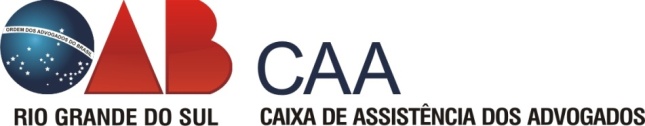 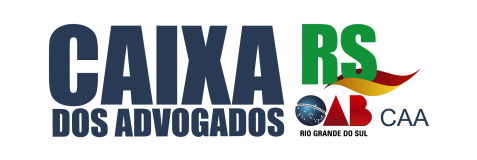 FORMULÁRIO PARA INSCRIÇÃO PARADEPENDENTES NÃO AUTOMÁTICOS NA CAA/RSVerificar documentos instruídos pelo setor de benefícios – Telefone (51) 3287-7413.Nome completo do Advogado_________________________________________________Número da OAB/RS n°________________ E-mail: ________________________________Telefone de contato: ________________________Nome completo do dependente________________________________________________Grau de parentesco________________________________ Data de Nascimento ___/__/___RG______________________________________Nome completo do dependente________________________________________________Grau de parentesco________________________________ Data de Nascimento ___/__/___RG______________________________________OBS: O (a) Advogado (a) poderá incluir dependentes não automáticos (genitores, sogro (a), enteados (as), irmãos órfãos não emancipados, filhos maiores incapazes, podendo também ser apreciados outros vínculos). É necessário o requerimento por parte do titular e comprovação de dependência, conforme consta no site da CAA/RS (www.caars.org.br). - É indispensável o envio de uma foto 3x4 (colorida) do dependente não automático para emissão da carteira. ESCOLHER ALTERNATIVA DE RETIRADA DA CARTEIRA:1) (   ) Retirar no setor de Convênios da CAA/RS 2) (   ) Enviar para a Subseção  _____________________________ _________________________________________________________________Assinatura do AdvogadoPorto Alegre, ____ de_______________de 2017.Benefícios e Convênios – Site: www.caars.org.brRua Washington Luiz, 1110/3º andar – Porto Alegre/RS – CEP 90010-460. 